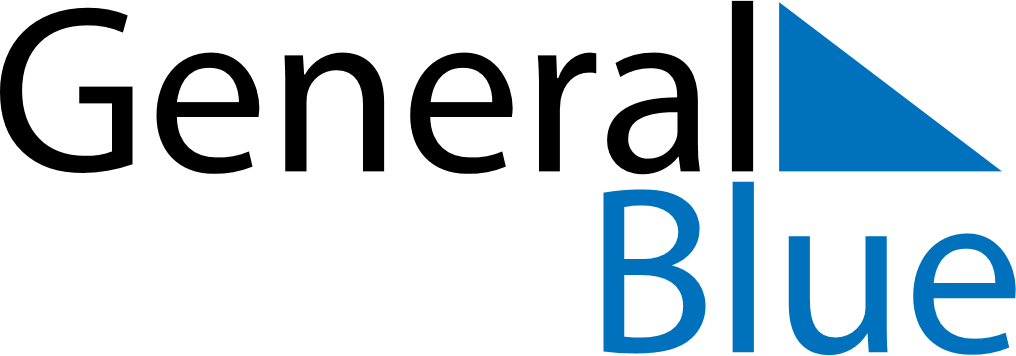 January 2018January 2018January 2018ColombiaColombiaSundayMondayTuesdayWednesdayThursdayFridaySaturday123456New Year’s Day78910111213Epiphany141516171819202122232425262728293031